Continuity of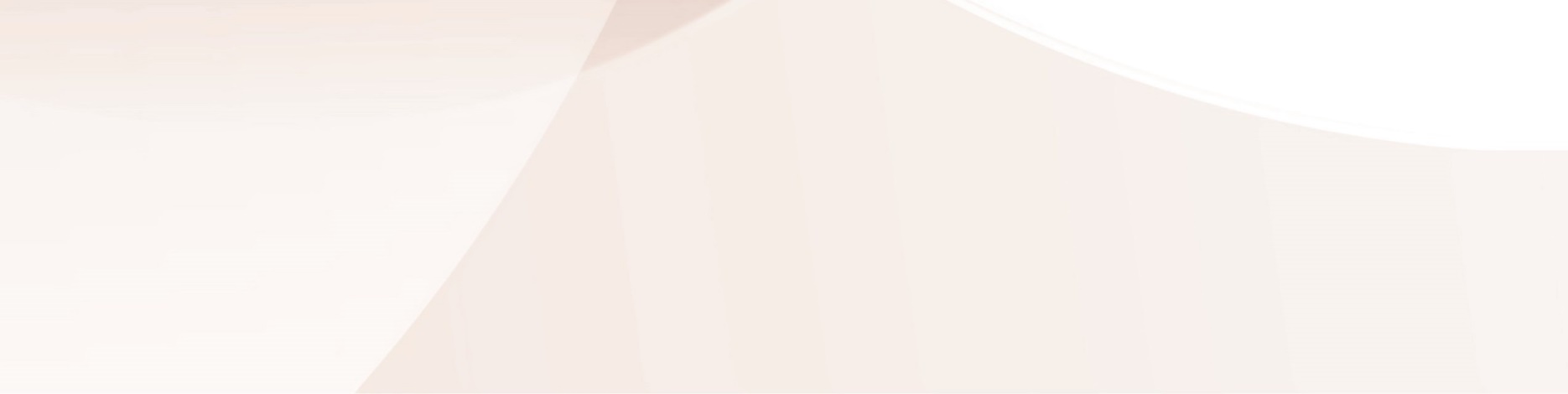 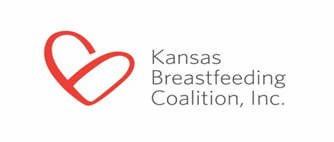 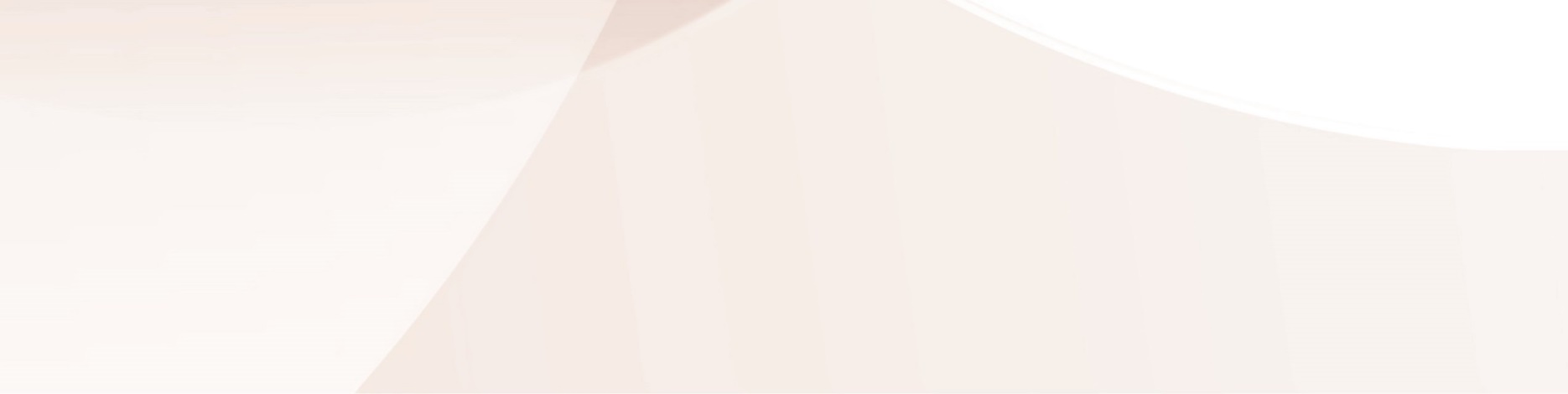 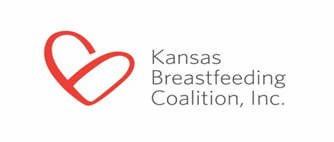 Breastfeeding CareYou're InvitedPlease join us in the continuing conversation to support breastfeeding fami- lies in our community. Help us address barriers and explore opportunities to improve consistent messaging about breastfeeding.[insert date][insert time][insert location]Importance of continuity of breastfeeding careWhat does continuity of breastfeeding care look like?  Who needs to be involved? How do we create a seamless continuum of care for breastfeeding families?Landscape of Breastfeeding SupportWho provides prenatal education?  Postpartum breastfeeding support?  How do mothers access this support? How prepared are families for the "High 5 for Mom & Baby" experience at the local hospital?Sponsored by[insert logos]